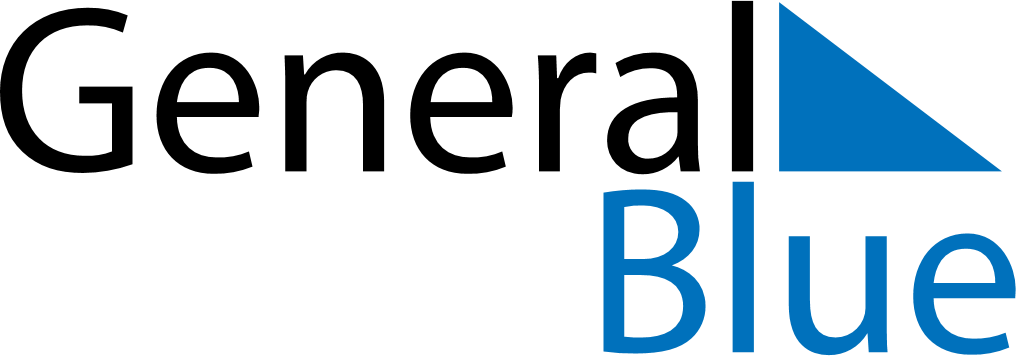 August 2024August 2024August 2024August 2024August 2024August 2024Thuin, Wallonia, BelgiumThuin, Wallonia, BelgiumThuin, Wallonia, BelgiumThuin, Wallonia, BelgiumThuin, Wallonia, BelgiumThuin, Wallonia, BelgiumSunday Monday Tuesday Wednesday Thursday Friday Saturday 1 2 3 Sunrise: 6:11 AM Sunset: 9:27 PM Daylight: 15 hours and 15 minutes. Sunrise: 6:12 AM Sunset: 9:25 PM Daylight: 15 hours and 12 minutes. Sunrise: 6:14 AM Sunset: 9:23 PM Daylight: 15 hours and 9 minutes. 4 5 6 7 8 9 10 Sunrise: 6:15 AM Sunset: 9:22 PM Daylight: 15 hours and 6 minutes. Sunrise: 6:17 AM Sunset: 9:20 PM Daylight: 15 hours and 3 minutes. Sunrise: 6:18 AM Sunset: 9:19 PM Daylight: 15 hours and 0 minutes. Sunrise: 6:19 AM Sunset: 9:17 PM Daylight: 14 hours and 57 minutes. Sunrise: 6:21 AM Sunset: 9:15 PM Daylight: 14 hours and 54 minutes. Sunrise: 6:22 AM Sunset: 9:13 PM Daylight: 14 hours and 50 minutes. Sunrise: 6:24 AM Sunset: 9:12 PM Daylight: 14 hours and 47 minutes. 11 12 13 14 15 16 17 Sunrise: 6:25 AM Sunset: 9:10 PM Daylight: 14 hours and 44 minutes. Sunrise: 6:27 AM Sunset: 9:08 PM Daylight: 14 hours and 40 minutes. Sunrise: 6:28 AM Sunset: 9:06 PM Daylight: 14 hours and 37 minutes. Sunrise: 6:30 AM Sunset: 9:04 PM Daylight: 14 hours and 34 minutes. Sunrise: 6:31 AM Sunset: 9:02 PM Daylight: 14 hours and 30 minutes. Sunrise: 6:33 AM Sunset: 9:00 PM Daylight: 14 hours and 27 minutes. Sunrise: 6:34 AM Sunset: 8:58 PM Daylight: 14 hours and 24 minutes. 18 19 20 21 22 23 24 Sunrise: 6:36 AM Sunset: 8:57 PM Daylight: 14 hours and 20 minutes. Sunrise: 6:37 AM Sunset: 8:55 PM Daylight: 14 hours and 17 minutes. Sunrise: 6:39 AM Sunset: 8:53 PM Daylight: 14 hours and 13 minutes. Sunrise: 6:40 AM Sunset: 8:51 PM Daylight: 14 hours and 10 minutes. Sunrise: 6:42 AM Sunset: 8:49 PM Daylight: 14 hours and 6 minutes. Sunrise: 6:43 AM Sunset: 8:47 PM Daylight: 14 hours and 3 minutes. Sunrise: 6:45 AM Sunset: 8:44 PM Daylight: 13 hours and 59 minutes. 25 26 27 28 29 30 31 Sunrise: 6:47 AM Sunset: 8:42 PM Daylight: 13 hours and 55 minutes. Sunrise: 6:48 AM Sunset: 8:40 PM Daylight: 13 hours and 52 minutes. Sunrise: 6:50 AM Sunset: 8:38 PM Daylight: 13 hours and 48 minutes. Sunrise: 6:51 AM Sunset: 8:36 PM Daylight: 13 hours and 45 minutes. Sunrise: 6:53 AM Sunset: 8:34 PM Daylight: 13 hours and 41 minutes. Sunrise: 6:54 AM Sunset: 8:32 PM Daylight: 13 hours and 37 minutes. Sunrise: 6:56 AM Sunset: 8:30 PM Daylight: 13 hours and 34 minutes. 